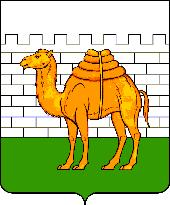 МУНИЦИПАЛЬНОЕ КАЗЕННОЕ УЧРЕЖДЕНИЕ «ЦЕНТР ОБЕСПЕЧЕНИЯ ДЕЯТЕЛЬНОСТИ ОБРАЗОВАТЕЛЬНЫХ ОРГАНИЗАЦИЙ ГОРОДА ЧЕЛЯБИНСКА»СТРУКТУРНОЕ ПОДРАЗДЕЛЕНИЕ ПО ЛЕНИНСКОМУ РАЙОНУул. Машиностроителей, 48  г. Челябинск,  454129,  тел./факс: (8-351) 727-94-74, e-mail: lenruo@ya.ru26.04.2023г.   № Уважаемые коллеги!Во исполнение распоряжения Администрации города Челябинска № 29 от 09.01.2023 «О проведении межведомственных профилактических акций на территории города Челябинска в 2023 году», в соответствии с письмом Комитета по делам образования города Челябинска от 25.04.2023 №  06/3323, в соответствии с письмами Министерства образования и науки Челябинской области №4208 от 20.04.2023, Комиссии по делам несовершеннолетних и защите их прав Администрации города Челябинска №17-01-250 от 18.04.2023, в соответствии с постановлением межведомственной комиссии по делам несовершеннолетних и защите их прав при Правительстве Челябинской области от 24.04.2019 №5, в целях предупреждения и профилактики несчастных случаев выпадения из окон, в период с 01 по 31 мая 2023 года на территории города Челябинска проводится межведомственная профилактическая акция «Безопасное окно» (далее – Акция). Акция направлена на предупреждение выпадения малолетних детей из окон многоквартирных домов. Просим Вас:Организовать проведение информационно-просветительских мероприятий для обучающихся и их родителей (законных представителей) по предупреждению  случаев выпадения детей из окон и формированию культуры безопасного поведения во взаимодействии всех органов и учреждений системы профилактики, общественных организаций; разъяснительной работы с родителями (законными представителями) о возможных правовых последствиях за ненадлежащее исполнение обязанностей по содержанию и воспитанию несовершеннолетних; рейды и посещение семей во взаимодействии с органами и учреждениями системы профилактики с целью организации профилактических бесед по предупреждению несчастных случаев;обеспечить размещение информации о проведении Акции на официальных сайтах образовательных организаций, в группах в социальных сетях, АИС «Сетевой город», «Образование», «родительских чатах»;предоставить в срок до 30.05.2023 текстовую информацию о принятых мерах, проведенных мероприятий в рамках Акции.Начальник структурного подразделения                                                      Г. Б. ТолстоваА.А.Юрова+7-909-082-08-59